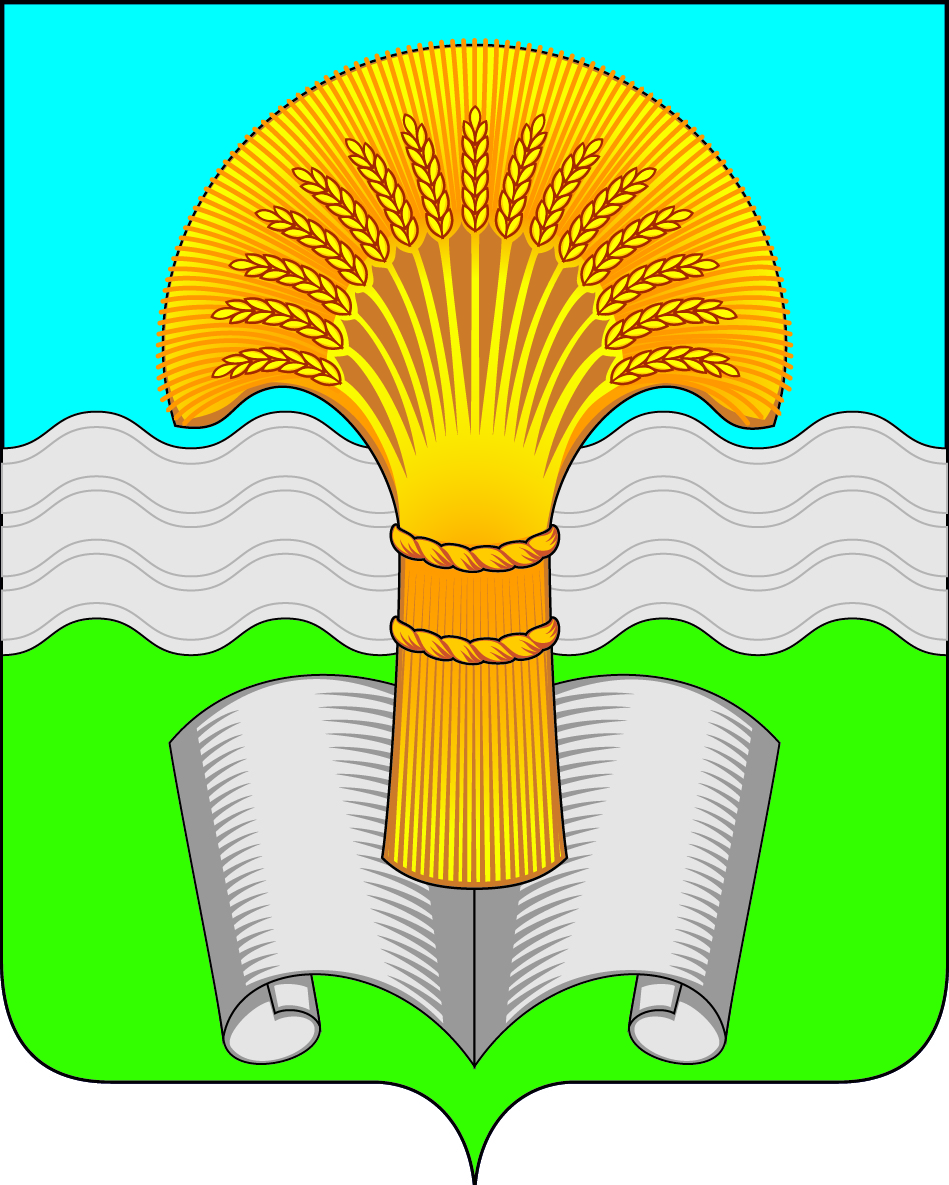 Районное Собрание муниципального района «Ферзиковский район»Калужской областиРЕШЕНИЕНа основании заявления директора Муниципального предприятия муниципального района «Ферзиковский район» «Ферзиковское автотранспортное предприятие», в соответствии с пунктом 1 статьи 20 Федерального закона от 14 ноября 2002 года №161-ФЗ «О государственных и муниципальных унитарных предприятиях» Районное Собрание муниципального района «Ферзиковский район» РЕШИЛО:Согласовать совершение Муниципальным предприятием муниципального района «Ферзиковский район» «Ферзиковское автотранспортное предприятие» (ОГРН 1024000851610; ИНН 4020000126; адрес: Калужская область, Ферзиковский район, п. Ферзиково, ул. Победы, д. 25) крупной сделки – заключение по результатам запроса котировок с Обществом с ограниченной ответственностью «Криоавтоматика» (ОГРН 1067759142703, ИНН 7710650077, адрес: 109316, г. Москва, Волгоградский проспект, д. 47, этаж 1, ком. 130) на 1 (Один) год (с возможностью продления) договора возмездного оказания Муниципальным предприятием муниципального района «Ферзиковский район» «Ферзиковское автотранспортное предприятие» (далее – Предприятие) платных услуг по размещению на территории Предприятия транспортных средств и движимых вещей для их заправки и (или) технического обслуживания с определением стоимости услуг за год в размере 1 500 000 (Один миллион пятьсот тысяч) рублей 00 копеек.Настоящее Решение вступает в силу со дня его принятия и распространяется на правоотношения, возникшие с 01.05.2023.от 19 июля 2023 года№313п. ФерзиковоО согласовании совершения Муниципальным предприятием муниципального района «Ферзиковский район» «Ферзиковское автотранспортное предприятие» крупной сделки – заключения договора возмездного оказания Муниципальным предприятием муниципального района «Ферзиковский район» «Ферзиковское автотранспортное предприятие» (далее – Предприятие) платных услуг по размещению на территории Предприятия транспортных средств и движимых вещей для их заправки и (или) технического обслуживанияГлава муниципального района«Ферзиковский район»С. В. Терехов